2016 Mock Caldecott BallotPlease vote for your TWO favorite books. There will be a Mock Caldecott Medal winner and three honor books.Please vote for your TWO favorite books. There will be a Mock Caldecott Medal winner and three honor books.Please vote for your TWO favorite books. There will be a Mock Caldecott Medal winner and three honor books.Please vote for your TWO favorite books. There will be a Mock Caldecott Medal winner and three honor books.Please vote for your TWO favorite books. There will be a Mock Caldecott Medal winner and three honor books.Please vote for your TWO favorite books. There will be a Mock Caldecott Medal winner and three honor books.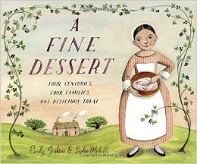 A Fine Dessert – Sophie Blackall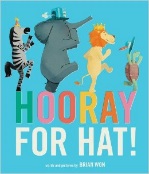 My Cousin Momo – Zachariah OHora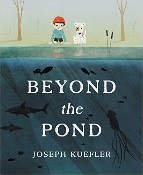 Beyond the Pond – Kuefler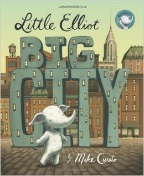 Nature’s Perfect Package: Egg – Steve Jenkins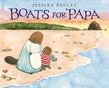 Boats for Papa – Jessixa Bagley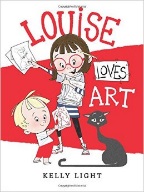 The Night World – Mordicai Gerstein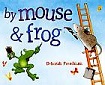 By Mouse & Frog – Deborah Freeman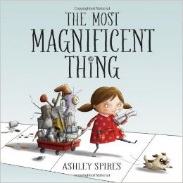 Red: A Crayon’s Story - Michael Hall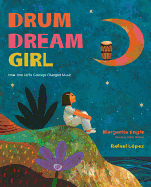 Drum Dream Girl – Rafael Lopez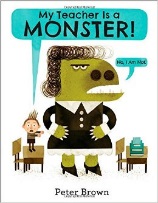 Special Delivery – Matthew Cordell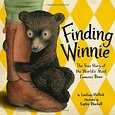 Finding Winnie – Mattick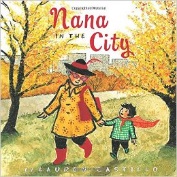 Swan: The Life and Dance of Anna Pavlova – Julie Morstad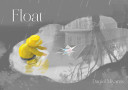 Float – Daniel Miyares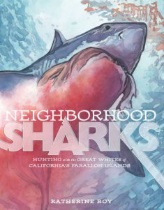 Toys Meet Snow – Zelinsky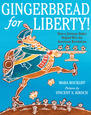 Gingerbread for Liberty! – Vincent X. Kirsch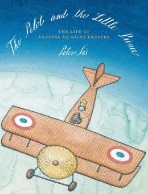 Wait – Portis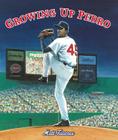 Growing Up Pedro – Matt Tavares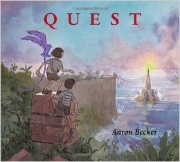 Waiting – Kevin Henkes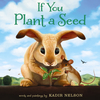 If You Plant a Seed – Kadir Nelson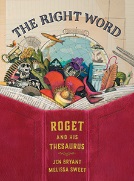 Water Is Water – Paul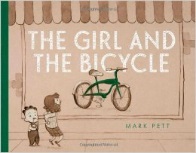 In Mary’s Garden – Tina Kugler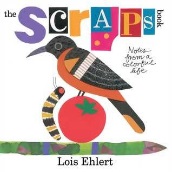 The Whisper – Zagarenski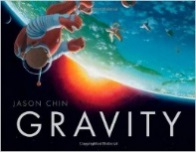 Last Stop On Market Street – Christian Robinson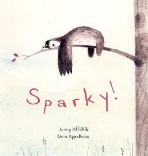 Wild About Us! – Janet Stevens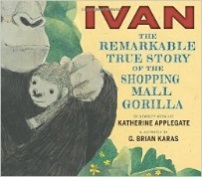 Lenny & Lucy – Erin E. Stead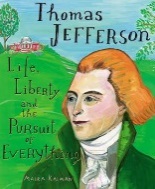 Wolfie the Bunny – Zachariah OHora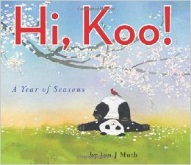 Leo: A Ghost Story – Christian Robinson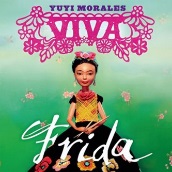 Yard Sale – Lauren Castillo